ROYAL PUBLIC SCHOOL SECTOR -4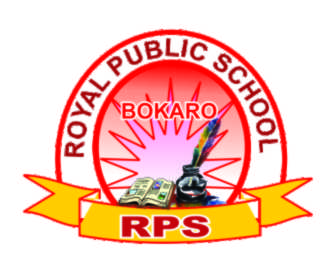 SESSION 2019-20Class – VIISubject – IT MATTERS  BLUE PRINTROYAL PUBLIC SCHOOL RANIPOKHAR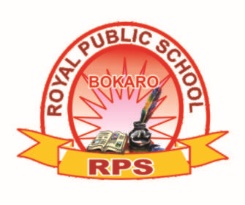 SESSION 2019-20Class – VIISubject – The English channel, 2.Grammar and compositionBLUE PRINTROYAL PUBLIC SCHOOL RANIPOKHARSESSION 2019-20Class – VIISubject – ScienceBLUE PRINTROYAL PUBLIC SCHOOL SECTOR -4SESSION 2019-20Class – VIISubject – S.STBlue Print 									Total No	Question 	marks 1. MCQ          			Short Term Question   			10		5	x	22. Fill in the blank								5		5	x	13. Match 									10		10	x	14. True and False								5		5	x	15. Give one word								10		10	x	16.  Define 									10		5	x	27. Long term question 							9		3	x	38. Give reason								6		3	x	29. Difference between 							10		5	x	210. Draw on the map or draw a diagram					5		1	x	5											       Total Marks = 80Blue Print ROYAL PUBLIC SCHOOL SECTOR -4SESSION 2019-20Class – VIISubject – Maths MonthMarch AprilMayJuneJulyAugustSeptemberOctoberNovemberDecemberJanuaryFebruaryPage no.1-1011-3132-5758-8683-102111-122123-142143-160161-180181-192Topic1. Introduction to number system2. Windows 7 utilities3. Excel formulas & functionContinue chapter 34. Advanced excel featureContinue chapter 45. Introduction to adobe flash cs6.6. Working with layers in Flash cs6.Revision & Exam7. Conditional statements & Looping8. More QBasic feature9. Introduction to  HTML10 Computer VirusRevision & ExamActivity Convert binary to decimal & vica - versaLab session page no.- 31Write 20 important excel function, their syntax and their uses.Lab Activity Page no.- 83Create six layers in the timeline.Write a program to print series 1 + 2+ 3+ 4+8 +16 +32 using  a) FOR … NEXT LOOPb) DO….. WHILE LOOPLab activity page no- 159(Run all program on computer screen)Correct the error in the following HTML code page no. -180Months Book-English Grammar Book – The English channelP.noActivityMarch . question tags . Transformation of sentences.1. A night with a wolf (poem)2. The adventure of the mason 12-1415-22Make a question tags worksheetApril .Noun gender and number. Formation of nouns . Function of noun and noun phrases. Order of adjective . Degree of comparison . Formation of adjectives . Adjective often confused. 3. Windmill in Trouble 4. Doffodils (poem)5. Ranikher’s gift23 -3035-3435-42Draw windmill May . Type of pronouns. Relative and interrogative pronouns . Emphatic pronoun . Distributive and indefinite pronounPeriodic test 1st 6. Tippitty, the 7. The secret of the machines43-5053-56Make a pronoun chart with pictures. Jun. Subject – verb agreement. Transitive and intransitive verbs. Simple continuous and perfect tenses. Perfect continuous tenses.8. The stolen bacillus9. The shadow and the 57-6566-74Write 10 action words in a chart paper and change those words into V2, v3, v4, v5 formJuly .Type of adverb . Degrees of comparison. Position of adverb . Prepositional phrases. Preposition and adverbs. Modals. Primary auxiliaries10. My native land (poem)11. Travelling through the countryside 12. When the fish laughed 76-7778-8485-94Draw pictures related with degree.Aug.Punctuation and capitalization . Conjunctions . Types of SPeriodic test 2nd 13. Crabbed age (poem)14. Edward Jenner Revision97-99Draw picture of the cover page of the “Crabbed age” (Poem)Sep. Direct and indirect speech – changing from direct to indirect5 and from indirect to direct15. What kary did 108-116Write all students name in alphabetical order (In your class)Oct. Type of phrases. Type of dependent clauses – noun, adjective and adverb clauses16. The charge of the light brigade (poem )17. Instead of the war drum 118-121122-129Write all parts of speech in a chart paperNov. Simple, compound and complex sentences.Periodic test 3rd 18. The last stand at chushul 19. Indian weavers (Poem)130-136138-139Write a story with the moral value.Dec.Voice20 Leading the way  140-147Make a model of noun tree Jan. Articles.Determiners 21. The chocolate cream soldier  148-158FebRevision21. The chocolate cream soldier  RevisionSL.NO.1.2.3.4.TYPES OF QUESTION Reading Writing GrammarLiterature MARKS – 405101213SL.NO.1.2.3.4.TYPES OF QUESTION Reading Writing GrammarLiterature MARKS – 8010202525Months Page no.Contents activitsMarchAprilMayJuneJulyAugustSeptember October November DecemberJanuaryFebruary1-1024-3411-2396-107108-12080-95206-21958-67121-132143-15968-79133-142143-205174-192206-219160-1731 Nutrition in plants3. Fibre to fabric4. Heat2. Nutrition in animals9. Soil10. Respiration in organism8. Winds, storms and cyclones17. Forests – Our lifeline6. Physical and chemical changes.S.A-I11. Transportation in animals and plants13. Motion and time7. Weather, climate and adaptations of animals to climate12. Reproduction in plants.16. Water -A precious resource 15. Light17. Forest our lifeline14. Electric current and its effects.Revision for S.A-IIExam1 to prove the carbon dioxide in necessary for photosynthesis2. To prove the green plant produce food by photosynthesisCollect pieces of silk cloth of various types and past them in note -book.Measurement of heat glove of heat.To study different type of teethTo study the effect of saliva on starch.To study the effect breathing on the chest size.To check pulse in the wrist To study of growth of moulds.To study image from the outer slde of a spoon and inner side of spoon.Study of electric symbol.Month MarchApril May June July AugSept Oct Nov Dec Jan Feb Chapter11.221324354345567669887989101010Chapter’s NameTracing changes through a thousand yearsEnvironmentNew Kings and Kingdoms Inside our earthOur Equality The Delhi SultansRole of the govt. in HealthThe Mughal EmpireOur changing earth Rulers and Buildings Air How the State Government worksGrowing up as Boys and girlsWater Women change the worldRevision – S.A- ITown , Traders and crafts personTribes , Nomads and Settle communitiesNatural vegetation and wildlife Understanding mediaLife in the Temperate  grasslandDevotional paths to the DivineMarkets around usHuman environment – settlement , Transport The making of Regional cultures      HumanEnvironment interactions A Shirt in the marketEighteenth – century Political FormationsStruggles for equality Life in the desertsRevision:- S.A- IIActivityHis GeoHis GeoCivHis CivHis GeoHisGeo CivGeo Civ HisHis GeoCivGeo HisCiv Geo HisGeo Civ HisCiv Geo    ProjectOn the map of India, Paste the picture of Red Fort , Qutub Minar , Konark Temple gol konda fort(i) Draw the diagram of Internal structure of the layers of air(ii) Paste the picture of components of environmentOn the map show the major Ruling dynasties of the seventh and twelfth centries.(i) Draw a diagram of tectonic plates.(ii) Interior of the earth(iii) Draw a diagram of Rock cycleDraw a diagram of Latitude and Heat Zones, Longitudes.Paste the pictures of the Health Care programme by govt.Paste the picture of the Rulers of Mughal empire(i) Draw a diagram of a volcano(ii) Draw a diagram of origin of an earthquake (iii) Draw a diagram of features made by a river in a flood plain and delta.Draw a diagram layers of the earthS.No 12345678QuestionVery Short termShort term questionLong term questionMatch the columnGive reason DefineDifference betweenTrue or FalseMarks12312221His43321112Geo 31111111Civ 3121112Total 101015510101010MonthschapterApril Unit 1 number systemChapter 1 knowing our number : IntegersChapter -2 fractionChapter -3 decimalsMay Unit 2 Algebraic expressionsChapter – 6Chapter – 10 lines and anglesJune Unit 3 Chapter -4 ratio and proportionJuly Unit – 1Chapter -4 rational numberChapter – 5 power and exponentsUnit -2 Chapter -7 simple linear equationAug Unit-3 commercial mathematicsChapter -8 ratio and proportion Chapter -9 percentage and its application Unit -4 geometry Chapter -10 lines and anglesSep.Unit -4 geometry Chapter -11 properties of triangleOctoberUnit -4 chapter -12 symmetryChapter – 13 representing 3 -D in 2- DChapter -14 construcstionNovemberChapter -15 congruency of triangles Unit -5 mensurationChapter -16 perimeter and areaDecemberUnit -6 Data handlingChapter -16 collecting and organizing dataChapter -18 probabilityUnit -7 problem solving